CONSTITUTION & BYLAWSof the Metropolitan Associationof the  Conferenceof the United Revised Effective May 5, 2018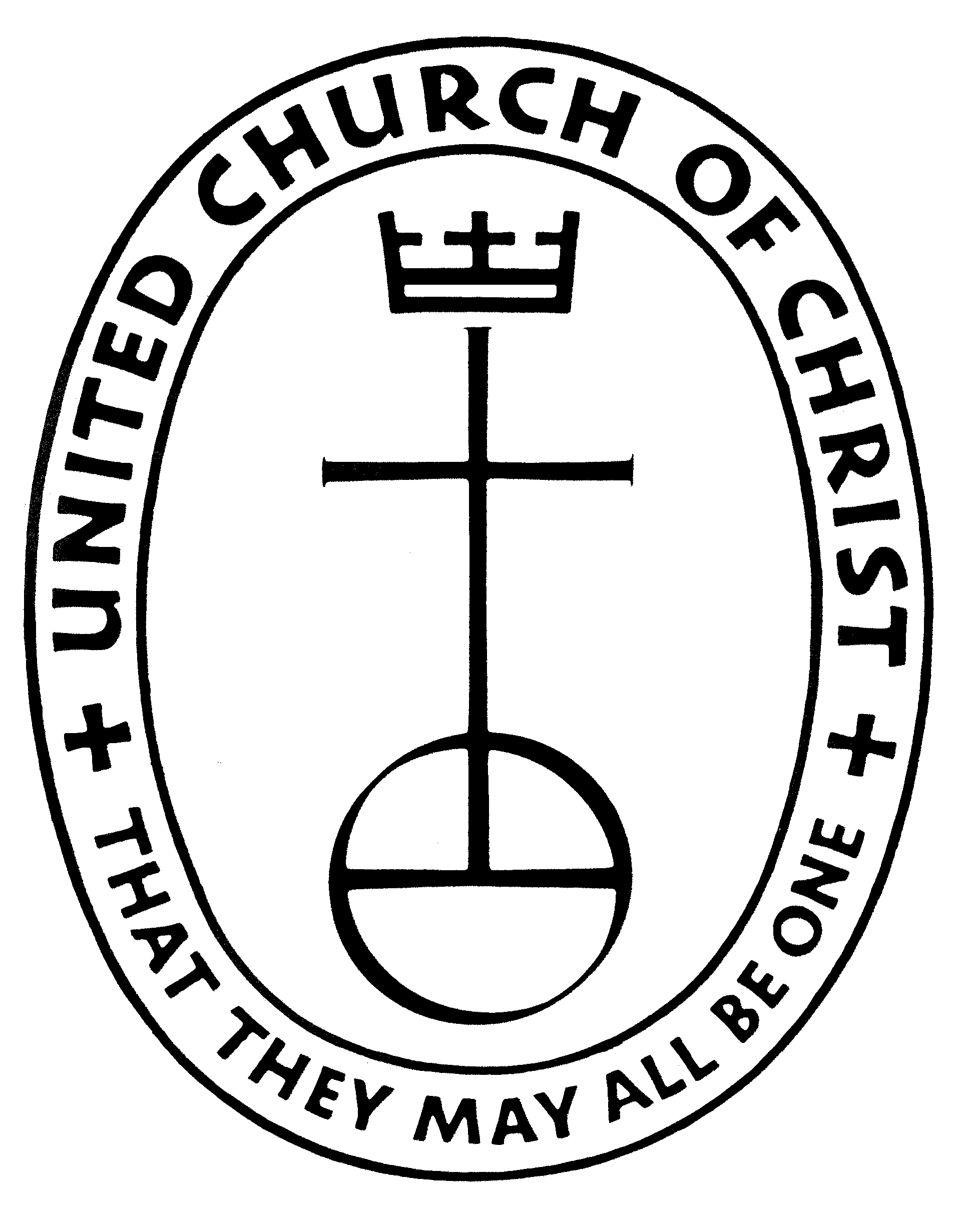                            Metropolitan Associationof the  Conferenceof the United 773.324.7650                            www.cmaucc.org    Table of ContentsConstitution & Bylaws of the Chicago Metropolitan Associationof the  Conferenceof the United Revised & Approved by C.M.A. on May 5, 2018 Page PREAMBLE                                                                                                                  8 GOALS                                                                                                         8ARTICLE I – NAME 	9ARTICLE II – PURPOSES OF THE ASSOCIATION 	9General                                                                                                                  9Purpose                                                                                                                  9ARTICLE III – MEMBERSHIP IN THE ASSOCIATION	10General	10Former Congregational Christian Churches	10Historically-Related UCC Institutions	10Adjustment of Membership	10ARTICLE IV – MEETINGS OF THE ASSOCIATION                                                  10                                                                                                                                                            General                                                                                                                    10Spring and Fall Meetings                                                                                      11Special Meetings                                                                                                     11ARTICLE V – LOCAL CHURCH                                                                                     11      A.    General                                                                                                                      11       B.    Covenant                                                                                                                   11         C.    Autonomy                                                                                                                 11 ARTICLE VI – OFFICERS OF THE ASSOCIATION                                                   12      A.   General                                                                                                                      12ARTICLE VII – ASSOCIATION COUNCIL                                                                   12      A.    General                                                                                                                     12      B.    Purpose                                                                                                                     12      C.    Composition                                                                                                              13      D.   Other Council Participants                                                                                      13ARTICLE VIII – AMENDMENTS                                                                                     14Requirements                                                                                                            14Adoption                                                                                                                    14Effective Date                                                                                                            14ASSOCIATION BYLAWS                                                             15ARTICLE I – CLUSTER OF CHURCHES                                                                      15     A.   General                                                                                                                       15     B.    Purpose                                                                                                                      15     C.    Representatives                                                                                                         15ARTICLE II – LOCAL CHURCH                                                                                     16      A.    STANDING                                                                                                              16      B.     GOVERNING AUTHORITY                                                                               17ARTICLE III - MINISTERS                                                                                               17      A.    STANDING                                                                                                              17       B.     DETERMINATION OF STANDING                                                                  18      C.     GOVERNING AUTHORITY                                                                               18 ARTICLE IV – VOTING MEMBERSHIP                                                                        18      A.     LAY DELEGATES FROM THE LOCAL CHURCH                                       18      B.      HISTORICALLY-RELATED UCC INSTITUTIONS                                     18       C.      MINISTERS                                                                                                           18      D.      ASSOCIATION COUNCIL MEMBERS                                                           18 ARTICLE V – MEETINGS OF THE ASSOCIATION                                                  19      A.     ELECTIONS AT ASSOCIATION MEETINGS                                              19      B.     NOTICE                                                                                                                19      C.     QUORUM                                                                                                             19      D.     ILLINOIS CONFERENCE STAFF PARTICIPATION                                  19      E.      ASSOCIATION COUNCIL MEMBER PARTICIPATION                           20ARTICLE VI – RESOLUTIONS                                                                                      20      A.    DEFINITION                                                                                                         20      B.    REQUIREMENTS                                                                                                20     C.    NOTICE                                                                                                                  20     D.     EMERGENCY RESOOLUTIONS                                                                     20     D.    IMPLEMENTATION                                                                                           20ARTICLE VII – OFFICERS OF THE ASSOCIATION                                                21     A.    TERMS                                                                                                                    21     B.     VACANCIES                                                                                                         21     C.     MODERATOR                                                                                                      21VICE-MODERATOR                                                                                           21SECRETARY                                                                                                        22TREASURER                                                                                                        22                                                                                      ARTICLE VIII – STAFF OF THE ASSOCIATION                                                      22     A.    GENERAL                                                                                                              22     B.     RESPONSIBILITIES                                                                                            23     C.     ELECTION OR DISMISSAL                                                                              24     D.     STAFF RELATIONS COMMITTEE                                                                 24ARTICLE IX – ASSOCIATION COUNCIL                                                                   25     A.     QUORUM                                                                                                              25     B.     EXECUTIVE SESSION                                                                                       25ARTICLE X – ASSOCIATION STANDING MINISTRY TEAMS                              25     A.      GENERAL                                                                                                            25     B.      EXECUTIVE MINISTRY TEAM                                                                      26     C.      CONGREGATIONAL LIFE MINISTRY TEAM                                            26    D.      CHURCH AND MINISTRY TEAM                                                                   27    E.      JUSTICE AND WITNESS MINISTRY TEAM                                                 29    F.      NOMINATING MINISTRY TEAM                                                                    29    G.     YOUTH AND YOUNG ADULT MINISTRY TEAM                                        30    H.     BUDGET MINISTRY TEAM                                                                               31ARTICLE XI – OTHER ASSOCIATION GROUPS                                                      31    A.     TASK FORCES                                                                                                      31    B.     NETWORKS                                                                                                           32    C.     OTHER PROGRAM UNITS                                                                                32ARTICLE XII – RULES OF ORDER                                                                              32ARTICLE XIII – AMENDMENTS                                                                                  32ATTACHMENT A – ECCLESIASTICAL COUNCILS                                                34ATTACHMENT B -- LIST OF CMA CHURCHES BY CLUSTERS                          37UNITED CHURCH OF CHRIST LOGO                                                                       55                                 Chicago Metropolitan Association                                of the Illinois Conferenceof the United Church of Christ                CONSTITUTIONPREAMBLE:The ministry of Jesus was extended toward all whom he touched.  He walked with, taught, and loved the common people of the street.  He showed compassion and healing toward those who suffered at the city gate. He wept over the plight of Jerusalem. He endured the injustice and torture of city magistrates.  The focus of his compassion was the salvation of the metropolis – the whole people.Through the power of the resurrection of Jesus Christ, we believe that we are invited to bring the love, justice and peace of God to our metropolis, without counting the cost. We believe we are commissioned by God’s Spirit to carry further the mandate of Christ; preach good news to the poor, proclaim release to the captives, bring recovery of sight to the blind; set at liberty those who are oppressed and proclaim the year of the Lord’sfavor.  For these purposes, in the hope of God’s new realm to come and in our diversity, we are joined in holy covenant to be the Chicago Metropolitan Association of the Illinois Conference of the United Church of Christ.As an association of the United Church of Christ, the Chicago Metropolitan Association aspires to be a multi-racial, multi-cultural, open and affirming, peace with justice expression of the denomination, accessible to all. MISSION GOALS:  The Chicago Metropolitan Association, a covenanted body of congregations, ministers, and historically related institutions, is called by God, empowered by Jesus Christ, and guided by the Holy Spirit to: support the life, growth, and witness of our congregations to be effective and faithful in our shared ministry and mission; develop and support leaders of vision, imagination, and integrity to serve local and global ministries, including the preparation for ordained, commissioned, and licensed ministry; and, 	inspire a passion for doing the work of reconciliation and justice as we live faithfully in our daily life in the name of Jesus Christ.                        ARTICLE I - NAMEThe name of this Association shall be the CHICAGO METROPOLITAN ASSOCIATION of the Illinois Conference of the United Church of Christ.  The Chicago Metropolitan Association is a part of the Illinois Conference of the United Church of Christ.  The Illinois Conference is incorporated under the Illinois Not-for-Profit Corporation Act. ARTICLE II – PURPOSES OF THE ASSOCIATIONGeneralThe Association shall be comprised of United Church of Christ local congregations and ordained, licensed, and commissioned ministers with standing in the Chicago Metropolitan Association.PurposeConsistent with Article VIII of the Constitution and Article II of the Bylaws of the United Church of Christ, the purpose of the Association shall be to:Provide for ecclesiastical standing of local churches and ordained, licensed and commissioned ministers.Foster and fulfill within its sphere the life and mission of the United Church of Christ.Provide for area groupings of local churches that shall be called Clusters of Churches.Provide for the establishment and/or recognition of committees, task forces, networks, and other program units.Enable local churches and Clusters of Churches to perform their functions.Support the ministerial search and call process and promote positive relationships between local churches and ministers.Ordain qualified individuals into the Christian ministry.Review and evaluate those projects funded by the Association.Provide a context for the Association’s relationship with historically-related United Church of Christ institutions in the Chicago metropolitan area.ARTICLE III – MEMBERSHIP IN THE ASSOCIATIONGeneralAll Local Churches and all ordained, commissioned and licensed ministers with standing in the Association shall be members of the Association.Former Congregational Christian ChurchesThe Association will recognize the rights to participation in this Association, within the limits of this Constitution, of the churches and ministers who were members of former Congregational Christian Associations, and who have maintained historic ties with, but who have not become a part of the United Church of Christ.Historically-Related UCC InstitutionsHistorically-related United Church of Christ institutions in the Chicago metropolitan area shall be members of the Association with voice and one (1) vote per institution. These institutions shall include but not be limited to Advocate Health Care, Chicago Theological Seminary, Community Renewal Society, Elmhurst College, Consecra, St.Paul’s’ House, and the Uhlich Children’s’ Advantage Network (UCAN).Adjustment of MembershipAny adjustment of Association membership or transfer of membership of a Local Church between Associations shall be done by the Associations in consultation with the Local Church involved and with the approval of the Illinois Conference. ARTICLE IV- MEETINGS OF THE ASSOCIATIONGeneralThe voting members shall control the affairs of this Association.  The voting members of the Association shall consist of the ordained, commissioned and licensed ministers holding standing in this Association, the duly elected lay delegates from the Local Church, the duly appointed representatives of the historically-related United Church of Christ institutions in the Chicago metropolitan area, and members of the Association Council who are not otherwise ministers holding standing in the Association or duly-elected lay delegates.Spring and Fall MeetingsThe Annual Business Meeting of this Association shall be held in the Spring of the year prior to the Annual Meeting of the Illinois Conference, at a time and place to be determined by the Association Council.  In addition, there shall be a Fall gathering of the Association, usually of a programmatic nature, at a time and place to be determined by the Association Council.Special MeetingsThe Association Council may call a Special Meeting of the Association.  A Special Meeting of the Association shall also be called by the Council upon petition of at least twenty-five Local Churches holding standing in this Association.  The Association Council shall cause a call for a Special Meeting to be issued within fifteen (15) days of a petition being presented to the Secretary of the Association.  Only matters specific in the call shall be acted upon at a Special Meeting.ARTICLE V – LOCAL CHURCHGeneralThe basic unit of the life and organization of the Association is the Local Church.  The Association affirms the rights and responsibilities of the Local Church as outlined in the Constitution of the United Church of Christ.CovenantThe Local Church of the United Church of Christ has a covenant responsibility for the denomination, its labors and its extension, even as the United Church of Christ has a covenant responsibility for the well-being and needs and aspirations of the Local Church.AutonomyThe autonomy of the Local Church is inherent and modifiable only by its own actions. Because of our covenantal nature, actions by, decisions of, or advice emanating from the General Synod, the Illinois Conference, the Association and Clusters of Churches should be held in highest regard by every Local Church.ARTICLE VI – OFFICERS OF THE ASSOCIATIONA.   GeneralThe Officers of this Association shall be Moderator, Vice-Moderator, Secretary, and Treasurer. The Moderator and Vice-Moderator will be elected every two (2) years by Association members at their Annual Spring Meeting.  The Treasurer shall be elected in even numbered years, and the Secretary will be elected in odd numbered years, each for a term of two (2) years by Association members at their Annual Spring Meeting. Newly elected Officers shall take office immediately following the Annual Spring Meeting of the Illinois Conference.                ARTICLE VII – ASSOCIATION COUNCILGeneralThe Association Council shall serve as the policy-making body of the Association between meetings of the whole Association. The Council shall meet at least six times a year except in July and August.  Special meetings of the Council may be called as needed by the Executive Ministry Team.  Members of the Council shall take office immediately following the Annual Celebration of the Illinois Conference.Purpose -- The purpose of the Association Council shall be to:1.	Administer the affairs of the Association between meetings of the Association.2.	Implement the Mission Goals of the Association, in cooperation with the Clusters of Churches, Ministry Teams, Task Forces, Networks and other program units.3.	Ensure the implementation of Resolutions adopted by the Association at duly called Association meetings.4.	Approve the CMA budget, as proposed by the Budget Ministry Team.5.	Hear and decide appeals from decisions made by the Church and Ministry Team, consistent with the Association-approved protocol [to be developed by the Church and Ministry Team and approved by the CMA Association Council]. Present a report of its activities to the Annual Spring Meeting of the            Association. CompositionMembership in the Council shall consist of the following 26 voting members and the Associate Conference Minister(s) assigned to the CMA.  Officers: Moderator, Vice-Moderator, Secretary, and Treasurer Ten at-large Representatives, at least two of which shall be a Youth Representative (at least age 14 and not older than age 22 at date of election), elected for two (2) year terms with a two (2) term limit, with five (5) members elected each yearOne Representative from each of the Six ClustersChair of the Congregational Life Ministry TeamChair of the Church and Ministry TeamChair of the Justice and Witness Ministry TeamChair of the Nominating Ministry Team  Chair of the Youth & Young Adult Ministry Team One Chicago Metropolitan Association member of the Illinois Conference Personnel Committee, as determined by that group(1) to (2) Associate Conference Minister(s) assigned to the CMA, with voice but not vote.Other Council ParticipantsOther groups and organizations are entitled to participation on the Council as the need arises.  They shall have voice but not vote.  Upon request, they may receive the minutes of the Council.  These groups include: Representatives of committees, Task Forces and Networks established or recognized by the Association. Representatives from historically-related UCC institutions in the Chicago metropolitan area, that may include but are not limited to Advocate Health Care, Chicago Theological Seminary, Community Renewal Society, Elmhurst College, Consecra, St. Paul’s’ House, and the Uhlich Children’s’ Advantage Network (UCAN). Representatives of UCC-recognized Historically Under-represented Groups (HUGs), that may include but are not limited to the Council for Hispanic Ministries; Ministers for Racial, Social and Economic Justice (MRSEJ); United Black Christians (UBC); Pacific Islander and Asian American Ministries (PAAM); and the CMA section of the Illinois Conference Chapter of the UCC Coalition for Lesbian, Gay, Bisexual and Transgender Concerns. Illinois Conference Minister or Acting or Interim Conference Minister.ARTICLE VIII – AMENDMENTSRequirementsAmendments to this Revised Constitution may be proposed by the Association Council or by at least twenty-five (25) Local Churches holding standing in the Association.  Proposed amendments shall be submitted in writing to the Association Council at least sixty (60) days prior to the Association Annual Spring Meeting at which they will be considered.  All proposed amendments to this Revised Constitution to be considered for adoption by this Association shall be transmitted to the Local Church no later than thirty (30) days prior to the Association Annual Spring Meeting. AdoptionAdoption of amendments to the Association Constitution shall require a two-thirds (2/3) affirmative vote of those members present and voting.Effective DateAmendments to the Association Constitution shall be effective immediately following the Annual Celebration of the Illinois Conference. ASSOCIATION BYLAWSBYLAWS ARTICLE I -- CLUSTERS OF CHURCHESGeneralThe Association shall be divided into six (6) geographic Clusters of Churches.PurposeThe purpose of the Clusters of Churches shall be to:Convene the Association in the form of an ecclesiastical council to examine and approve candidates for ordination within the Cluster, consistent with the Association-approved protocol. [Attachment A] Initiate programs and services for their own churches and for churches throughout the Association.Promote fellowship among the churches.Be a vehicle of communication between the local church and the wider church so that local churches may be more effective both in their local and wider witness.   C. RepresentativesDeans and Vice-DeansClusters shall elect Deans and Vice Deans to serve a two (2) year term. Clusters 1, 3 and 5 shall elect Deans and Vice Deans in odd numbered years. Cluster 2, 4 and 6 shall elect Deans and Vice Deans in even numbered years. Clusters may elect other officers for such terms as they may decide.  One representative from each Cluster, usually the Dean, shall serve on the Association Council. Newly elected Cluster officers shall take office immediately following the Annual Celebration of the Illinois Conference. Representatives to the Justice and Witness Ministry TeamEach Cluster shall elect one (1) representative to the Justice and Witness Ministry Team for an undesignated term. Newly elected Cluster representatives to the Justice and Witness Ministry Team shall take office immediately following the Annual Celebration of the Illinois Conference. BYLAWS ARTICLE II – LOCAL CHURCHStanding of the Local ChurchGranting of StandingA Local Church that desires standing in the Association shall present evidence of its vote that it intends to fulfill the obligations of a Local Church in the Association.  The Church and Ministry Team shall examine the request of the church.  The Church and Ministry Team shall make a recommendation to the Association Council. The Association Council shall present the request to the Association at a regular or special meeting.  The Church shall be received into the Association upon two-thirds (2/3) vote of those members present and voting at such Association meeting.Questions of Local Church StandingWhen a question of the standing of a Local Church of this Association has been raised, the Church and Ministry Team shall make inquiry.  If the matter cannot be satisfactorily resolved, the Church and Ministry Team or the Local Church may submit the concern to the Association Council for action.  If the matter is still not satisfactorily resolved, the Church and Ministry Team or the Local Church may submit the concern to the Association at a regular or special meeting. Termination of Standing by the AssociationThis Association may initiate action to terminate the standing of a Local Church when that Local Church no longer supports the purposes and programs of the United Church of Christ or when that congregation ceases to continue as a church. The Church and Ministry Team of the Association shall be responsible for making recommendations regarding terminating the standing of the local church. Recommendations on these matters are made by the Church and Ministry Team to the Association Council. The Association Council will consider these recommendations and recommend an action to be taken by the Association at a duly called meeting. A Local Church shall be removed from the Association and the United Church of Christ upon a two-thirds (2/3) vote of those delegates present and voting at such Association meeting. Termination of Standing by the Local ChurchA Local Church desiring to terminate its standing in and break covenant with the Association shall present its request to the Association. On recommendation of the Church and Ministry Team the Association may acknowledge the Local Church’s determination to end its standing with the Association by a majority vote of those present and voting at a regular or special meeting.Governing AuthorityExcept where modified by this Constitution or by action of the Association Council, the most recent edition of the United Church of Christ Manual on Church shall serve as this Association’s standards for its actions for all issues pertaining to the standing of the Local Church.BYLAWS ARTICLE III -- MINISTERSStanding of MinistersAll ordained, commissioned, and licensed ministers of the United Church of Christ may hold standing in this Association only when serving ministries within the geographic areas of this Association, with the following exceptions: All ordained, commissioned, and licensed ministers of the United Church of Christ, engaged in a ministry requiring a prolonged absence from the United States or one that does not permit a fixed residence, may hold standing in this Association.All ordained, commissioned, and licensed ministers of the United Church of Christ, who retire from active service, may hold standing in this Association, without being required to reside within the geographical area of this Association. All ordained, commissioned, and licensed ministers of the United Church of Christ, engaged in interim ministry, who retain active Church membership in a congregation of this Association. Determination of Standing of MinistersThe Association’s Church and Ministry Team shall determine the standing of ministers of the Association consistent with the provisions of Article X (D) of the Bylaws to this Revised Constitution. Governing AuthorityExcept where modified by this Constitution or by the actions of the Association Council, the most recent edition of the United Church of Christ Manual on Ministry shall serve as this Association’s standard for its actions in all issues pertaining to standing of ministers. BYLAWS ARTICLE IV – VOTING MEMBERSHIPLay Delegates from the Local ChurchEvery Local Church that has standing shall be entitled to representation in the Association by two (2) voting lay delegates, and in addition thereto, each Local Church shall be entitled to representation by one (1) voting youth delegate (a person at least 14 years of age and not older than 22 at date of election). The Local Church shall choose its own lay and youth delegates. Historically-Related UCC InstitutionsEach historically-related United Church of Christ institution in the Chicago metropolitan area that wishes to do so shall appoint one individual to serve as a representative to the Association with voice and one (1) vote at Annual Association Meetings. MinistersAll ordained, commissioned, and licensed ministers who have standing in the Association shall be voting members at the Annual Spring and Fall Meetings of the Association. Association Council MembersThe elected members of the Association Council shall be voting members at the Annual Spring and Fall Meetings of the Association during their term of office.  BYLAWS ARTICLE V – MEETINGS OF THE ASSOCIATIONElections at Association MeetingsThe election of officers, at-large members of the Association Council and Association ministry teams shall be held at the Annual Spring Meeting of this Association except as otherwise provided.  The Nominating Ministry Team shall recommend candidates for all elected offices, although additional nominations may be made from the floor with the prior consent of the nominee. Nominees for election by the Illinois Conference for delegates and alternates to General Synod shall be elected at the Annual Spring Meeting in even numbered years. Except by a contrary vote of the Association, all elections shall be by written ballot. A majority vote of those present and voting shall be necessary to elect.  If one candidate does not receive a majority, another written ballot shall be cast between the two candidates having the highest number of votes. NoticeThe Association Secretary shall issue all notices of both regular and Special Meetings. Such notices shall be transmitted to the ministers and Local Churches of the Association at least thirty (30) days prior to the date of the meeting.  In the case of a Special Meeting, the specific items to be considered shall be clearly stated in the call.QuorumA quorum at meetings of the Association shall consist of seventy-five (75) voting members. Illinois Conference Staff ParticipationThe Illinois Conference Minister and other Conference staff persons in attendance at Association meetings shall have voice but not vote, unless they hold standing in this Association. E. Association Council Member Participation.Members of the Association Council in attendance at Association meetings who are not otherwise ministers holding standing in the Association or duly elected lay delegates shall have voice and vote. BYLAWS ARTICLE VI – RESOLUTIONSDefinitionA Resolution shall be defined as the formal expression of opinion will or intent of the Association as determined by the vote of a majority of those delegates present and voting at a duly called Association Meeting. RequirementsTo be considered at an Association Meeting, a proposed Resolution must be received in the Association Office no later than forty five (45) days prior to the date of the Association Meeting.  A proposed Resolution must follow the following format:  Title; Sponsor(s); whereas statements (including theological rationales; previous CMA, Illinois Conference or UCC positions); Resolved statements (actions to be voted on); and a Financial Note. NoticeAll proposed Resolutions to be considered for adoption by this Association shall be transmitted to the local church no later than thirty (30) days prior to the Association Meeting. Emergency ResolutionsAn Emergency Resolution may be presented at an Association Meeting, provided the signatures of twenty-five (25) percent of the voting members present and voting accompany such Emergency Resolution. ImplementationThe Association Council is responsible for ensuring the timely implementation of all Resolutions duly adopted by the Association.BYLAWS ARTICLE VII – OFFICERS OF THE ASSOCIATIONA. TermsThe election of the Moderator and the Vice-Moderator shall occur every two (2) years. The person elected Moderator shall serve one (1) full term of two (2) years, with a one (1) term limit. The person elected Vice-Moderator shall serve one (1) full term of two (2) years, with a one (1) term limit. The Secretary and Treasurer are each eligible for no more than two (2) consecutive full terms of two (2) years each. Serving a partial term shall not be considered a full term for purposes of these term limits. The positions of Moderator and Vice-Moderator shall alternate in successive terms between a clergy person and a layperson. One term a clergy person will be elected as Moderator, and the following term, a layperson will be elected.  When a clergy person is elected as the Moderator, a layperson will be elected as the Vice-Moderator.  The next term, a clergy person will be elected as the Vice-Moderator.   B. VacanciesThe Association Council, upon the recommendation of the Nominating Ministry Team, shall fill all vacancies in elected offices until the next Annual Spring Meeting of the Association.  C.  ModeratorThe Moderator shall serve as member of and chair all meetings of the Association, the Association Council and the Association Executive Committee. The Moderator shall also be an ex-officio member of all Association Ministry Teams.The Moderator shall be an ex-officio member of the Illinois Conference Council and the Illinois Conference Executive Committee, as defined by the Constitution of the Illinois Conference. D.  Vice-Moderator The Vice-Moderator shall perform the duties of the Moderator in cases of the Moderator’s absence or by request of the Moderator. The Vice-Moderator shall serve on the Association Council and the Association Executive Committee. The Vice-Moderator will collaborate in the planning of the Fall and Spring Annual Meetings of the Association with the Congregational Life Ministry Team. 4. In the event the Vice-Moderator becomes the Moderator before the end of the Moderator’s term or the Vice-Moderator’s position otherwise becomes vacant, then the Nominating Ministry Team shall recommend a candidate for the Vice-Moderator position for election by the Association Council.  E. SecretaryThe Secretary, with the Association Co-Ministers, shall handle the official correspondence of the Association.  The Secretary shall serve as a member of the Association Council and Association Executive Committee, and record minutes of the meetings of the Association, the Association Council, and the Association Executive Committee. F. TreasurerThe Treasurer shall oversee the finances of the Association and report regarding these finances to the Association, Association Council and the Association Executive Committee.  The Treasurer shall chair the Association Budget Ministry Team and participate with staff in the preparation of the Association budget to be recommended to the Association Council.  The Treasurer shall serve on the Association Council, the Association Executive Committee, and the Illinois Conference Administration and Finance Committee. BYLAWS ARTICLE VIII – STAFF OF THE ASSOCIATIONA.  GeneralFrom Time to time, the Chicago Metropolitan Association may be served by two or more Associate Conference Ministers. In such event, the language in this Article VIII shall be construed in the plural. The Illinois Conference and the Chicago Metropolitan Association shall call an Associate Conference Minister who is an ordained minister with standing in the United Church of Christ in accordance with the provisions of the Constitution and Bylaws of the Illinois Conference and the Revised Constitution of the Chicago Metropolitan Association.  The Associate Conference Minister shall be accountable to the Conference Council and Personnel Committee of the Illinois Conference and to the Chicago Metropolitan Association, through the Illinois Conference Minister. B.   Responsibilities The Associate Conference Minister will be responsible for the Chicago Metropolitan Association, pastoral care, search and call, and program support. The Associate Conference Minister shall model a partnership in ministry for the Association. The Associate Conference Minister shall foster a sense of ministry and community among the local church and ministers. Consistent with the position description of an Associate Conference Minister adopted by the Illinois Conference, each Associate Conference Minister shall:Be a theologian and spiritual leader by articulating a vision for the life and work of the church, and proclaim the theology of the United Church of Christ.Foster covenantal relationships among local churches and authorized ministries, the Associations, the Illinois Conference and Illinois Conference staff.Serve as a primary resource for search and call.Provide services to local churches as needed and facilitate conflict management.Provide pastoral care to ministers, spouses and their families.Serve as staff in the development and coordination of human resources and ministries of the Association.Serve as staff to the Church and Ministry Team and act as registrar in all matters pertaining to ministerial and local church standing.Serve as interpreter of the ministries of the Conference, the Association and the covenanted ministries of the United Church of Christ.Carry out Conference-wide responsibilities assigned by the Conference Minister.Participate in developing a budget and overseeing the financial operations of the Association.Maintain the official correspondence and provide a repository for the official documents of the Association.Supervise staff in the Association office, including performing annual reviews and making recommendations regarding staffing needs.Carry out other responsibilities as assigned by the Association Council.Serve on the Association Council and staff other Association Committees.Report to the Annual Meeting of the Association.Assist in the function of the Clusters of Churches.In addition, the Associate Conference Minister shall be designated to serve as Registrar at Association Meetings. Election or DismissalThe Constitution and Bylaws of the Illinois Conference shall govern the election and dismissal of the Associate Conference Minister. Staff Relations CommitteeThe elected representatives of the Chicago Metropolitan Association to the Illinois Conference Personnel Committee shall constitute a Staff Relations Committee. The Staff Relations Committee shall:Elect its own chair from among members serving at least one (1) year on the Committee. Meet with professional and support staff to discuss and seek solutions for their concerns.Provide, in consultation with the Illinois Conference Personnel Committee, input to the Illinois Conference Minister for an annual review of the performance of professional staff. BYLAWS ARTICLE IX – ASSOCIATION COUNCILA. QuorumExcept as otherwise provided, a quorum at meetings of the Association Council shall consist of one-third of the voting members [9 voting members].  For matters involving appeals of the termination of standing for ministry, a quorum of the Association Council shall consist of one-half of the voting members [13 voting members]. For purposes of Quorum and for Voting, if an Association Council member is serving in two (2) positions that qualify for Association Council membership, then that person shall only exercise one vote and be considered as one (1) person for the counting of Quorum.B.  Executive SessionThe Association Council may meet in executive session, which means only voting members of the Council may participate and matters discussed shall be treated as confidential. No formal actions may be taken during executive session. Executive sessions of the Association Council may be called upon a motion duly made and seconded with the two-thirds vote of the Association Council members present and voting.  If an executive session matter pertains to a particular individual serving on the Council, such individual will be excluded from the executive session. BYLAWS ARTICLE XASSOCIATION STANDING MINISTRY TEAMS GeneralThe Association shall establish standing Ministry Teams, accountable to the Association.  Each Ministry Team, except the Executive Ministry Team and Budget Ministry Team, shall submit a report to the Annual Meeting of the Association. The Association shall attempt to insure there is a balanced representation of members of the Clusters of Churches, ordained ministers and lay members, men and women, and individuals from UCC-recognized historically under-represented groups (HUGs) on the Ministry Teams.Each Ministry Team shall elect its own officers. The Ministry Teams will meet as necessary for the timely and considered exercise of their responsibilities. The Chairs of the Congregational Life, Church and Ministry, Justice and Witness, Youth and Young Adult, and Nominating Ministry Teams, shall serve on the Association Council and the Association Executive Committee.      Executive Ministry TeamPurposeThe purpose of the Executive Ministry Team shall be to:Monitor Association affairs between meetings of the Association Council.Be responsible for ensuring the implementation of the decisions of the Association and the Association Council.Serve as a consultative sounding board to the Moderator.CompositionThe Executive Ministry Team shall be composed of the Moderator, Vice-Moderator, Secretary, Treasurer, the Chairs of the Congregational Life, Church and Ministry, Justice and Witness, Youth and Young Adult, and Nominating Ministry Teams, and the Association Conference Minister(s). Members shall serve for the length of time they are elected to their particular positions. Meeting frequencyThe Executive Ministry Team will meet as needed, at a time and place determined by the Moderator.  Meetings may be also called by any member of the Executive Ministry Team.    Congregational Life Ministry TeamPurposeThe Congregational Life Ministry Team shall be responsible for providing opportunities for congregations within the Association to become aware of resources within the UCC at the national and conference levels, within our related Institutions, and within other sources so that these congregations are able to be faithful stewards in their mission to proclaim the Gospel as viable and responsive church bodies in their respective neighborhoods, towns, and cities. The Congregational Life Ministry Team shall be responsible in collaboration with the Vice-Moderator for the planning and coordination of the CMA Annual Spring and Fall Meetings.  CompositionThe Congregational Life Ministry Team will be composed of nine at-large members recommended by the Nominating Ministry Team, and, as elected by the Clusters, one representative from each Cluster. At-large members shall serve three-year terms, with one-third of the at-large members elected each year. Members shall be eligible for a second three-year term.     Church and Ministry TeamPurpose:  Ministerial StandingExcept as otherwise provided in this Revised Constitution, the Church and Ministry Team shall be responsible for granting, reviewing, transferring and terminating the standing of ordained, licensed and commissioned ministers of the Association.  These decisions are made by the Church and Ministry Team and shall be reported to the Association Council.  The decisions of the Church and Ministry Team are final and are not subject to appeal, except that the process and procedure of the Church and Ministry Team’s decision to revoke a person’s authorized standing may be appealed to the Association Council pursuant to the Association-approved protocol [to be developed by the Church and Ministry Team and approved by the CMA Association Council]. The decision of the Association Council regarding appeals of the process and procedure of the Church and Ministry Team’s decision to revoke a person’s authorized standing shall be considered final and not subject to additional appeals  The Association Council may either affirm that the Church and Ministry Team properly followed its process and procedure, in which case the original decision will be affirmed and the appeal will end; or if the Association Council finds errors of process or procedure, then it will send the case back to the Church and Ministry Team for reconsideration. No member of the Association Council who participated in the deliberations of the Church and Ministry Team regarding the revocation of a person’s authorized standing shall vote in any appeal of the Church and Ministry Team’s decision to revoke such standing. The Association delegates all questions of authorization except authorization for ordination to the Church and Ministry Team. The Association will convene Ecclesiastical Councils to examine candidates for ordination to the Christian ministry. Specifically, the purpose of the Church and Ministry Team shall be to:Grant or terminate the authorized standing of ordained, licensed, and commissioned ministers.Grant Privilege of Call in the United Church of Christ to authorized ministers of other denominations.Exercise oversight of authorized ministers.Request that the appropriate Cluster convene an Ecclesiastical Council, on behalf of the Association, for the purpose of examining candidates for ordination and authorizing those whose examinations have been sustained to be ordained.Request ecclesiastical endorsement from the United Church of Christ for chaplains and certifications for professional organizations.Grant, continue or terminate Member in Discernment status.   Purpose:  Local Church StandingThe Church and Ministry Team shall be responsible for making recommendations regarding the granting, reviewing, transferring and terminating the standing of the Local Church.  Recommendations on these matters are made by the Church and Ministry Team to the Association Council. The Association Council will consider these recommendations and recommend an action to be taken by the Association at a duly called meeting. CompositionThe Church and Ministry Team shall be composed of twenty-seven (27) members and the Associate Conference Minister(s).  Members shall serve three-year terms, with one third of the members elected each year.  Members shall be eligible for a second three-year term. Justice and Witness Ministry TeamPurposeThe Justice and Witness Ministry Team shall be responsible, in cooperation with other groups within the Association, to sustain a collective voice of social witness. The Ministry Team shall encourage the study, proclamation, and living of justice and peace in the Church and in the world. CompositionThe Justice and Witness Ministry Team shall be composed of twelve (12) at-large members recommended by the Nominating Ministry Team, plus one (1) member as elected by each CMA Cluster. At-large members shall serve three (3) year terms, with one third (1/3) of the members elected each year.  Members shall be eligible for a second three (3) year term.  Representatives of the historically under-represented groups (HUGs) will be invited to participate in the meeting of the Ministry Team as appropriate.Nominating Ministry TeamPurposeThe Nominating Ministry Team shall be responsible for presenting nominees for positions to be elected by the Association at the Annual Meeting.The Nominating Ministry Team shall present nominees for the offices of Moderator, Vice-Moderator, Secretary and Treasurer of the Association.The Nominating Ministry Team shall present nominees for members-at-large of the Association Council, the Congregational Life, the Justice and Witness, and the Youth and Young Adult Ministry Teams.  It shall also present nominees for members of the Church and Ministry Team and the Nominating Ministry Team. The Nominating Ministry Team shall recommend nominees to serve as representatives from the Chicago Metropolitan Association to the Illinois Conference Council, Illinois Conference Personnel Committee, Illinois Conference Budget Committee and other Conference Committees as requested by the Illinois Conference. In even numbered years, the Nominating Ministry Team shall recommend a slate from the Chicago Metropolitan Association to serve as Delegates and Alternates to the General Synod of the United Church of Christ. Uponadoption at the Annual Meeting of the Association, this slate will be recommended for adoption at the Annual Meeting of the Illinois Conference.  VacanciesBetween Annual Meetings of the Association, the Nominating Ministry Team should be notified if an elected position within the CMA committee structure becomes vacant. The Nominating Ministry Team will recommend an individual to serve in such position until another can be elected at the next Annual Meeting.  The Association Council shall vote on the recommendations of the Nominating Ministry Team. CompositionThe Nominating Ministry Team shall be composed of one layperson and one ordained minister from each Cluster. Members shall serve three (3) year terms, with one third (1/3) of the members elected each year. Members shall be eligible for a second three 3) year term. Youth and Young Adult Ministry Team PurposeTo unite the youth and young adults of the Chicago Metropolitan Association (CMA) by building a network between all youth and young adults (ages 14-22), who are members of CMA churches.To provide resources in leadership development for youth and young adults in the CMA.To encourage and support the development of Youth Ministries in the churches of the CMA which have an interest in starting a Youth Ministry.To provide relevant and vibrant programming for the youth and young adults of the CMA.To create opportunities of cross-cultural engagement by youth and young adults in the CMA, that will cultivate lasting relationships through spiritual and social gatherings. To create opportunities of outreach for youth and young adults which have a positive impact on their communities.        2.  CompositionThe Youth and Young Adult Ministry Team shall be composed of 18 “At-Large” members, 12 who are youth and young adults between the ages of 14-22. Two youth/young adult members shall be chosen from each of the Clusters, and one adult/mentor youth leader from each of the 6 Clusters. Each “At-Large” member shall be elected by the Association at the Association Spring Meeting to serve a one-year term, and are eligible to serve a second one-year term. Budget Ministry TeamPurposeThe Budget Committee shall be responsible for developing and monitoring a budget based on the Association’s allocation of the Illinois Conference budget. Within parameters set by this budget, the Budget Ministry Team will develop a proposed CMA budget for approval of the Association Council. CompositionThe Budget Committee shall be composed of the Treasurer, the Moderator, the CMA representative to the Illinois Conference Budget Committee, the Associate Conference Minister(s) serving the CMA, and the Association’s Administrative Assistant.  The Treasurer shall serve as Chair of the Budget Committee. BYLAWS ARTICLE XI -- OTHER ASSOCIATION GROUPS Task ForcesA Task Force is a group formed and/or authorized by the Association to facilitate and monitor the implementation of General Synod priorities, to implement Conference and/or Association resolutions or programs or to accept other short-term assignments.  A Task Force shall cease to exist when the Association Council determines the task is complete. A Task Force shall be given one (1) representative with voice, but without vote, on the Association Council.  A Task Force reports to the Association Council.NetworksA Network is a group, recognized by the Association, brought together around a common interest, concern or ministry.  A recognized Network shall have one (1) representative with voice, but without vote, on the Association Council.  Networks shall report regularly to the Association Council. Other Program UnitsAny program unit or mission within the Association which is not accountable through a standing ministry team, task force, or network may petition the Association for recognition and representation with voice, but without vote, on the Association Council. BYLAWS ARTICLE XII – RULES OF ORDERUnless otherwise provided, the most recent edition of Robert’s Rules of Order shall govern all proceedings of the Association. BYLAWS ARTICLE XIII – AMENDMENTSAmendments to these Bylaws may be proposed by any Cluster of the Chicago Metropolitan Association or by the Association Council, or may be proposed upon the floor at any Annual Spring Meeting of the Association by a written petition signed by at least 50 voting members of the Association.Adoption of an amendment to these Bylaws shall require a two-thirds affirmative vote of those present and voting at the Annual Spring Meeting.       3.    Previous amendments to these Bylaws were ratified on the             following dates:       Amended: May 3, 2008                                               Amended: May 2, 2009                                               Amended: May 4, 2013		Amended: May 6, 2017                                                 Amended: May 5, 2018                                                       Attachment AECCLESIASTICAL COUNCILSThe United Church of Christ provides that Associations ordain candidates for ministry. Persons prepare themselves for ordination through study (including Master of Divinity) and prayer (including membership in a local church which sponsors the candidate).The official context for ascertaining a candidate's fitness for ministry is the Ecclesiastical Council which is convened by the Cluster of the candidate's home church on behalf of the entire Chicago Metropolitan Association. Voting Delegates to the Ecclesiastical Council include all Chicago Metropolitan Association ordained clergy and licensed ministers plus delegates selected by each local church in CMA.ProcessSetting the Date: The ordination process begins after a candidate is approved for ordination by the CMA Church and Ministry Team. The candidate then notifies his or her local church pastor, and the pastor and candidate then contact the Dean of their Cluster and the CMA Association Co-Minister for that Cluster. Together they all coordinate a date for an Ecclesiastical Council. Preparation:  Once the date has been established, the candidate, with the help of his or her church, must inform all the other churches and non-parish clergy in that Cluster.  A copy of the candidate's ordination paper is sent to each church and to all non-parish clergy in the Cluster.  Each local church in the Cluster is responsible in turn for making copies of the ordination paper for its own lay delegates.  The Cluster Dean should have extra copies of the ordination paper available at the Ecclesiastical Council for others that may attend. The candidate and his or her church should also inform the Deans of the other CMA Clusters.  It is the responsibility of the other Deans to inform their churches and non-parish clergy about the Ecclesiastical Council. Quorum: The Ecclesiastical Council truly represents an attempt to have Association-wide support for a candidate considering ordination. As in other Association meetings, all clergy with standing in CMA and lay delegates from each church with standing in CMA are eligible to vote. A quorum requires that at least one lay delegate and one clergy from each of at least one-third of the churches within the host Cluster be present. (eliminate the following requirement: or that at least one lay delegate from each of 12 churches in other Clusters and one clergy from each of 12 churches in other Clusters be present.)  It is the responsibility of the candidate's church to secure a quorum. The Ecclesiastical Council meeting:  All clergy and lay delegates shall register and receive voting cards.  The Cluster Dean or a representative from the Church and Ministry Team should introduce the candidate. The Cluster Dean moderates the meeting. After the candidate is introduced, he or she should be invited to summarize his or her faith journey and statement on theology to the Ecclesiastical Council. A period of questioning follows regarding the theology presented within the submitted ordination paper, and the candidate's readiness for ministry. Some areas usually highlighted for candidate response are: The Bible- What is it for you?  the church?  the Christian community?  What is "God's Word"?  Is there "universal truth" in the Bible?Knowledge of the wider church.The candidate understands of her or his ministry's impact on the local church.What challenges does the United Church of Christ present?What opportunities for celebration does the United Church of Christ present?Understanding of the sacraments. (The United Church of Christ recognizes baptism and the Lord's supper)Reflection on the UCC Statement of FaithSelf-careReflection on the role of preaching in the ministryA reasonable amount of time for questioning is one hour. Further time should be negotiated by the entire group. The Decision: Following the period of questioning, the candidate and family are excused.  In case there is no family present, the candidate should not be left alone during the deliberation.  A formal vote is then taken by the official delegates present. A three-fifths vote is required for approval.  The candidate is invited back into the meeting to hear the results, and the meeting is closed in a circle of prayer.Ordination Service Plans:  The Cluster Dean or a designated person reports the decision to the CMA Association office.  Plans for an ordination service must be worked out between the ordained, the Local Church, and the Association Co- Minister. ATTACHMENT  BTo CMA ConstitutionList of CMA Churches by Cluster NumberNames of CMA Churches assigned to each ClusterChurches Shown Are Current with CMA as of February 23, 2017 Chicago Metropolitan Association
Illinois Conference United Church of ChristMailing Address:  1407 East 60th Street, Chicago, IL 60637Telephone: 773-324-7650	Fax: 773-324-7692 Email: www.ilucc.orgAssociate Conference Minister (serving CMA):Rev. Dr. Vertie Powers ; Email: ilconfvertie@gmail.com1407 E. 60th St., Chicago, IL. 60637Telephone: 773-324-7650	Fax: 773-324-7692Acting Associate Conference Minister (serving Fox Valley & CMA):Rev. Dr. James Olsen ; Email: ilconfjames@gmail.com1840 Westchester Blvd, Westchester, IL 60154Telephone: 708-344-4470 Fax: (708) 344-4564Administrative Assistant: Rev. Wayne MacPherson ; ilconfwayne@gmail.comPhone: 773-324-7650  Fax: 773-324-76921407 E. 60th St., Chicago, IL. 60637DIRECTORY OF CMA CHURCHES BY CLUSTER90 CMA Churches as of February 23, 2017CLUSTER INDEX for CMA CHURCHESCity	Church					Cluster	Arlington Heights	Congregational UCC 				CL 1	St. John UCC					CL 1Berwyn	First Congregational Church			CL 4	Trinity Community Church			CL 4Blue Island	Christ Memorial Church UCC			CL 5	Chicago   	Advocate UCC				         	CL 5	Assyrian Evangelical UCC			CL 2	Austin Baptist UCC				CL 3	Avalon Park Community Church 		CL 6	Bethany UCC					CL 2	Bryn Mawr Community Church		CL 6	Christ Church of Chicago			CL 2	Church of the Good Shepherd			CL 6	Church of the Three Crosses			CL 2	Congregational Ch of Jefferson Park		CL 3	Congregational Church of Park Manor	CL 6	Eden United Church of Christ			CL 3	Edgebrook Community Church		CL 3	Edison Park Community Church 		CL 1	Epiphany UCC					CL 2	Faith UCC					CL 3	First Baptist Congregational Church		CL 3	First Congregational Church of Chicago	CL 3	First Congregational Ch of Forest Glen	CL 3	First Spanish UCC				CL 3	Galewood Community Church			CL 3	Good News Community Church		CL 2	Hyde Park Union Church			CL 6	Kenwood UCC					CL 6	Korean Young Saeng UCC			CL 3	Lincoln Memorial Congregational		CL 6	Manor Community Church			CL 6	Mont Clare UCC				CL 4	The Peoples Church				    CL 2	Philippine American Ecumenical Ch		CL 2	Ravenswood UCC				CL 2	San Lucas UCC				CL 3	South Shore Community Church		CL 6	St. John UCC					CL 3	St. Nicolai UCC				CL 3Chicago (Continued)	St. Pauls UCC					CL 2	St. Peter's UCC				CL 3	Trinity UCC					CL 6	United Church of Hyde Park			CL 6	University Church				CL 6	Wellington Avenue UCC			CL 2Chicago Heights	St. Mark UCC					CL 5Deerfield	Trinity UCC					CL 1Des Plaines		Christ Church UCC				CL 1	First Congregational UCCDolton								Immanuel-Bethel UCC				CL 5Elmhurst	Bethel UCC					CL 4	Church of the New Covenant			CL 4	First Congregational UCC			CL 4	St. Peter's UCC				CL 4Evanston	First Congregational			                 CL 1	St. John UCC					CL 1Evergreen Park	Immanuel UCC				CL 5Ford Heights	God Can Ministries UCC			CL 5Forest Park	First UCC					CL 4Glenview	Glenview Community Church			CL 1	Immanuel Church of Chicago	    (formerly Han Shin UCC)			CL 1Hinsdale	Union Church of Hinsdale			CL 4Homewood	St. Paul Community Church			CL 5La Grange	First Congregational Church			CL 4La Grange Park	The Village Church UCC			CL 4Lombard	First Church of Lombard UCC			CL 4Lynwood	Calvin Reformed UCC				CL 5Lyons	St. John's UCC				CL 4Matteson	St. John’s Faith UCC				CL 5Melrose Park	St. John UCC					CL 4Mount Prospect	Armenian Evangelical Church of Chicago	CL 1Northfield					Northfield Community Church			CL 1Oak Lawn	Pilgrim Faith UCC				CL 5	Salem UCC					CL 5Oak Park	First United Church  				CL 3	Harvard Family UCC				CL 4	Pilgrim Congregational Church		CL 3Palatine	St. Paul UCC					CL 1Palos Park	Peace Memorial Church UCC			CL 5Park Forest	Faith United Protestant Church		CL 5Park RidgePark Ridge Community Church		CL 1River Grove	Grace UCC					CL 4Skokie	St. Peter's UCC				CL 1South Holland	Covenant UCC				CL 5Summit	Pillar of Love Fellowship UCC			CL 5Westchester	Tamil UCC					CL 4	Westchester Community Church		CL 4Western Springs	First Congregational Church			CL 4Wilmette	First Congregational Church			CL 1Chicago Metropolitan AssociationIllinois Conference of the United Church of ChristChurch Names & Addresses Are Current as of Feb. 23, 2017 Cluster One  	(16 churches generally in the Northern Suburbs of Chicago)Arlington Heights	The Congregational UCC	(ONA Church)			1001 W Kirchoff Road 60005				   	847-392-6650;	847-392-6624 (fax)				conguccah1@sbcglobal.net www.CongUCC.org 	St John UCC							308 N Evergreen Av 60004					847-255-6687;	847-255-6388 (fax)				stjohnoffice@att.net			www.Churchonthepark.com Chicago	Edison Park Community Church			 	6675 N Oketo Av 60631-4003				 	773-763-2233;	773-763-5276 (fax)		  		edisonpk.comchurch@sbcglobal.net	Website:  www.edisonparkchurch.orgDeerfield	Trinity UCC							760 North Av 60015-2302					847-945-5050;  	trinitydeerfield@sbcglobal.net	 www.tuccdf.org 	Des Plaines		Christ Church UCC					 	1492 Henry Av 60016						847-297-4230;  Fax: 847-299-1417				Christ-Church.UCC@sbcglobal.net				First Congregational UCC					766 Graceland Av 60016				  	847-299-5561;	847-299-4291 (fax)				www.fccdp.net 					Cluster One (Continued):Evanston	First Congregational 					1417 Hinman Ave							Evanston, IL 60201	847-864-8332	info@firstchurchevanston.org	St. John’s UCC					1136 Wesley Av 60202-1163			  	847-491-6686					Glenview	Glenview Community Church				1000 Elm St., 60025-2897							847-724-2210; 847-724-2213 (fax)			gccucc@gccucc.org					www.gccucc.org				Immanuel Church of Chicago					(formerly: Han Shin UCC)				  			Worships at: 1609 Pfingsten Rd, Glenview 60025		Mail to: 9078 Heathwood Dr, Unit 2K, Niles 60714	  	847-297-2717Mount Prospect	Armenian Evangelical Church of Chgo					905 W Golf Rd, 60056						847-758-7188						Northfield					Northfield Community Church					400 Wagner Rd 60093			  		 	847-446-3070;  847-446-3071 (fax)				www.northfielducc.org					office@northfielducc.orgPalatine	St Paul UCC							144 E Palatine Rd 60067-5110		 		847-358-0399;	847-358-8834 (fax)		   	http://stpaul-ucc.org/			Park Ridge	Park Ridge Community Church		)	100 Courtland Av 60068			 847-823-3164;847-823-3165(fax)		www.parkridgecommunitychurch.org		 Cluster One (Continued):Skokie	St. Peter's UCC						8013 N Laramie Av 60077					847-673-8166;	847-674-7691 (fax)		Wilmette			First Congregational Church  (ONA Church)			1125 Wilmette Av  60091				  	847-251-6660; 	847-251-6130 (fax)			1stchurch@fccw.org	www.fccw.org CLUSTER TWO		(11 churches on the North side of Chicago)	Chicago	Assyrian Evangelical UCC					4447 N Hazel St 60640	773-561-6585		Bethany UCC	 (ONA Church)				 	4250 N Paulina St 60613			 	 	773-472-1096 			www.BethanyChicago.com 				info@bethanychicago.com	Christ Church of Chicago (ONA Church)                     	6047 N Rockwell   60659-4006		   			christchurchchicago@comcast.net	www.christchurchchicago.net 	Church of the Three Crosses     (ONA Church)		  (Dual Church: Methodist)				  	333 W Wisconsin St 60614		312-951-7916; 312-951-7931 (fax);	admin@churchofthethreecrosses.org	www.churchofthethreecrosses.org 		Epiphany UCC (ONA Church)					2008 W. Bradley PL., 60618-4908				773-281-4144							773-281-2842 (fax)										www.epiphany-ucc.org						Good News Community Church					Iglesia Buenas Nuevas, UCC 		  		 	7649 N Paulina St 60626					773-262-2277	773-262-2287 (fax)				 	www.goodnewschurchchicago.org 	The Peoples Church    (ONA Church)				    (DUAL Church – Unitarian)				   	941 W Lawrence Ave  	                        	     				P.O. Box 408319   60640-8319			  	773-784-6633;	773-784-6614 (fax)				www.peopleschurchchicago.org			info@peopleschurchchicago.org		Cluster Two (Continued):Chicago (Continued) 	Philippine American Ecumenical Ch				3533 N Albany St  60618				 	773-583-4448							Ravenswood UCC     (ONA Church)			 	2050 W Pensacola Ave 60618-1716				773-549-5472							www.ravenswooducc.org 						St Pauls UCC	(ONA Church)					2335 N Orchard St 60614					773-348-3829						 	773-348-3858 (fax)						www.spucc.org 						info@spucc.org													   			Wellington Avenue UCC    (ONA Church)			615 W Wellington Av 60657					773-935-0642;	773-935-0690 (fax)				www.waucc.org						waucc@sbcglobal.net																					CLUSTER THREE	(17 churches generally on the west/northwest side of Chicago)Chicago		Austin Baptist UCC						5035 W. Ohio St  60644				773-261-6252	Congregational Church of Jefferson Park, (ONA)		5320 W Giddings St 60630					773-725-0121; 	ccjpucc5320@att.net	www.congregationalchurchofjeffersonpark.org 	Eden United Church of Christ					5051 W Gunnison St 60630-2310				773-283-5557	Office e-mail: edenchurchucc@sbcglobal.net	Website:  edenuccchicago.org	Edgebrook Community Church (ONA Church)		6736 N. Loleta Ave.  60646 				 	773-763-1522;	773-763-1523 (fax)			www.edgebrookucc.org					Faith UCC							5051 W. Belle Plaine Ave.  60641									773-283-8545;	773-283-0994 (fax)	First Baptist Congregational Church			        1613 W Washington Blvd 60612			312-243-8047;	312-243-9789 (fax)				www.fbcc-chicago.org	First Congregational Ch of Chicago				1305 N Hamlin Ave 60651				  	773-384-8118;	773-384-7997 (fax)	First Congregational Ch of Forest Glen		5400 Lawler Av 60630				 		773-777-4277						First Spanish UCC						3322 W Wrightwood Ave 60647	Chicago, IL	Galewood Community Ch  (ONA Church)			1776 N Narragansett Av 60639-3826			 	CH: 773-889-3334; 773-889-2191 (fax)	www.galewoodcommunitychurch.orgCluster Three (Continued):Chicago (Continued)	Korean Young Saeng UCC			 		5320 W. Giddings St.  60630					773-725-5771	San Lucas UCC					 	2914 W. North Ave., 60647-512 							.	773-227-5747; 773-227-6787(fax)				St. John UCC							2442 W Moffat St 60647-4311			 		773-772-4161 (phone & fax)	St. Nicolai UCC						3000 N Kedzie Ave 60618					773-478-5580				  			773-478-5590 – Church Office phone & fax	St. Peter’s UCC							5450 W Diversey Ave.						Church Office: 2805 N Linder Av 60641-4899	 	773-283-1118;	773-283-4932 (fax)		        	http://www.saintpetes.net 							  	stpeteucc@comcast.netOak Park		First United Church (ONA Church)				 (Dual Church - Presby) 						848 Lake St  60301-1314					708-386-5215; 708-386-7480 (fax)					office@firstunitedoakpark.com					www.firstunitedoakpark.com		Pilgrim Congregational Ch    (ONA Church)			460 Lake St Oak Park, IL 60302				708-848-5860;	708-848-6880 (fax)			office@pilgrimoakpark.org					www.pilgrimoakpark.org							CLUSTER FOUR	: (19 churches generally in the Western Suburbs of Chicago)Berwyn	First Congregational Church							6500 W 34th St 60402						  	708-749-0676						  	http://berwyn_cicero.home.comcast.net/FCC/	Trinity Community Church				 	7022 Riverside Dr 60402						708-484-1818;	708-484-1819 (fax)				www.tccucc.com				  	 Chicago	Mont Clare UCC						6935 W Medill Av 60707-2911				 	773-889-8174						 	www.montclareucc.org				Elmhurst	Bethel UCC (ONA Church)				315 E. St. Charles Rd. 60126-3655			630-279-4040; 630-279-4043 (fax)			office@bethel-ucc.org					www.bethel-ucc.org				.									 	Church of the New Covenant				(Meets in members homes)				Mail: c/o Dr. James Cunningham	Elmhurst College, 190 Prospect Ave	Elmhurst, IL 60126-3296	jimc@elmhurst.edu	First Congregational UCC				235 S Kenilworth Av 60126				 	630-832-2580;	630-832-9142 (fax) 			Email: elmhurstucc@sbcglobal.net					  	St. Peter's UCC						125 W Church St 60126-3326					630-530-6000;	630-530-6007  (fax)				www.stpeterselmhurst.org 				Cluster Four (Continued):Forest Park	First UCC							1000 Elgin Avenue   60130					708-771-8456	www.firstunitedchurchofchrist.comHinsdale							Union Church of Hinsdale					137 S Garfield Ave.   60521					630-323-4303; 630-323-4407 (fax)				www.uchinsdale.org						union@uchinsdale.org					LaGrange	First Congregational Church  (ONA Ch)			100 South Sixth Av   60525				   	708-352-0800;	708-352-0863 (fax)				  http://www.fcclg.org					  													LaGrange Park	The Village Church UCC					1150 Meadowcrest Rd 60525				 	708-354-0900						  Lombard	First Church of Lombard UCC					  (ONA Church)							220 S Main Street 60148				 	630-629-2630;	630-629-2610 (fax)			 	www.firstchurchoflombard.org				  Lyons	St. John's UCC						4500 S Prescott Av 60534-1934				708-447-0309; fax: 708-447-5841				mail@stjohnsucclyons.org  					www.stjohnsucclyons.org 				Melrose Park	St. John UCC							800 N 18th Avenue 60160				Oak Park	Harvard Family United Church of Christ			1045 S Kenilworth Av 60304-1914	  			708-383-4032						  	harvardchurch@sbcglobal.net				Cluster Four (Continued):River Grove	Grace UCC					2600 Budd St.  60171				708-453-7016Westchester	Tamil UCC							1840 Westchester Blvd   60154			 	708-865-1282;	708-344-4564 –fax	E-mail: info@tamilucc.com	www.tamilucc.com	Westchester Community Church				1840 Westchester Blvd   60154				708-865-1282;	708-344-4564 –fax			westcomchurch@hotmail.com	www.forministry.com/USILUCOFCWCCUW Western Springs	First Congregational Church					1106 Chestnut St					 	PO Box 268   60558						708-246-1900;	708-246-1962 (fax)				www.wscongo.org					CLUSTER FIVE	(15 churches generally in the Southern Suburbs of Chicago)Blue Island	Christ Memorial Church UCC					2440 York St;  60406					 	708-389-7710	cmcucc@juno.comChicago						Advocate UCC							10259 South Avenue L					Chicago IL 60617						773-437-4815	www.advocateucc.org	advocateucc@sbcglobal.netChicago Heights	St. Mark UCC							312 Chicago Road   60411-1081				708-754-2266	stmark_ucc@yahoo.com	http://stmarkucc.tripod.com Dolton	Immanuel-Bethel UCC						14540 Lincoln Av 60419-1810 			 	708-841-3737;	708-841-9876 (fax)		Evergreen Park	Immanuel UCC							9815 S Campbell Av  60805-3210				708-424-3755; 708-424-0379 (fax)						www.immanueluccep.org	Immanuel_uccep@att.net Ford Heights	God Can Ministries					1100 Greenwood 60411				Mail: P O Box 490716, Chicago 60649		708-757-5550; 708-757-5551 (fax)			Email: godcan@ameritech.net			www.godcanministries.org			Homewood	St. Paul Community Church				(Dual Church-Presbyterian)				 18200 Dixie Highway   60430				708-798-0700; 708-798-3664 (fax)		    	 stpaul@stpaulcc.info 				        	 www.stpaulcc.info Cluster Five (Continued):Lynwood	Calvin Reformed UCC					2895 Glenwood-Lansing Rd.  60411	708-474-3520Matteson	St. John’s Faith UCC						21302 S Maple St 60443-2588			 	708-748-0885;	708-748-8570 (fax)Oak Lawn		Pilgrim Faith UCC						9411 S. 51st Ave   60453-2407				708-422-4200; fax: 708-422-2420				www.pilgrimfaith.org 				  		office@pilgrimfaith.org 		Salem UCC							9717 S. Kostner Av 60453-3547			  	708-423-9717; fax: 708-423-8425					www.salemoaklawn.comPalos Park	Peace Memorial Church UCC					10300 W 131 St  60464-2231				   	708-448-7833; fax: 708-448-0824				www.pmcucc.org 				 	  Park Forest	Faith United Protestant Church				10 Hemlock St  60466-2116					708-747-1330; fax: 708-747-1757				faith21@ameritech.net				 	www.faithunitedprotestant.orgSouth Holland	Covenant UCC						1130 E. 154th St.  60473				  	708-333-5955; 708-333-4220 (fax)				covenant@covucc.org 					www.covucc.org 					Summit	Pillar of Love Fellowship UCC				 	Mail Address: PO Box 497, Summit 60501;	 	  	Location: 7438 W 62nd Place, Summit, IL 60501	 CLUSTER SIX		(12 churches on the South Side of Chicago)Chicago	Avalon Park Community Church						8100 S. Dante Ave  60619-4642			 	773-721-3988;	773-721-1541 (fax)				Avalonchc@comcast.net  					 	Bryn Mawr Community Church				7000 S. Jeffery Blvd  60649					773-324-2403	Brynmawr3990@sbcglobal.net 						Church of the Good Shepherd 				5700 S. Prairie Ave.  60637					773-684-6561;	773-684-3928 (fax)									Congregational Church of Park Manor 			7000 S. King Drive   60637							773-224-4700						773-224-7564 (fax)				Hyde Park Union Church				 	     (DUAL – American Baptist))				5600 S. Woodlawn Ave.  60637				773-363-6063;	773-324-3874 (fax)				www.hpuc.org; office@hpuc.org 				Kenwood UCC							4600-08 S. Greenwood Ave   60653			 	773-373-2861;  773-373-8291 (fax)					kenwooducc@sbcglobal.net				  	Lincoln Memorial Congregational Ch				6454 S. Champlain Av   60637			  	773-752-7379	Church e-mail:lmcucc@sbcglobal.net	Website:  www.lincolnmemorialucc.com	Manor Community Church					9989 S. Crandon Ave.  60617	773-721-0900	South Shore Community Church				7401 S. Yates Blvd   60649			  		773-643-6231 (H)					  Cluster Six (Continued):Chicago (Continued):	Trinity UCC							400 W. 95th St   60628-1120				  	773-962-5650					 	773-962-0164 (fax - church office)			 	info@trinitychicago.org 	 	www.tucc.org/index.php				 	United Church of Hyde Park	Affiliated to UCC, United Methodist, & Presbyterian	1448 E.53rd St.   60615				 	773-363-1620;	773-363-2240 (fax)					uchp1448@yahoo.com 					www.uchpeace.org	University Church (ONA Church)					  (Dual Church – DOC) 					5655 S. University 60637						773-363-8142 (phone)					  	773-363-7086 (fax)						uchurch@universitychurchchicago.org 			www.universitychurchchicago.org 				